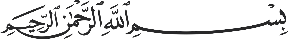         توصيف مختصر للمقرر / الفصل الأول  من العام الجامعي   1438/1439هـ 2017/2018متسلم نسخة من التوصيف المختصر للطالب في المحاضرة الأولى بداية كل فصل دراسياسم الكلية: كلية العلوم اسم الكلية: كلية العلوم اسم الكلية: كلية العلوم القسم: الرياضيات القسم: الرياضيات القسم: الرياضيات القسم: الرياضيات اسم المقرر ورمزه: أسس الرياضيات   231ريضاسم المقرر ورمزه: أسس الرياضيات   231ريضاسم المقرر ورمزه: أسس الرياضيات   231ريضالمستوى الدراسي وفقاً للخطة: الثالث المستوى الدراسي وفقاً للخطة: الثالث المستوى الدراسي وفقاً للخطة: الثالث المستوى الدراسي وفقاً للخطة: الثالث عدد الوحدات / الساعات الدراسية للمقرر: نظري (2) عملي 1عدد الوحدات / الساعات الدراسية للمقرر: نظري (2) عملي 1عدد الوحدات / الساعات الدراسية للمقرر: نظري (2) عملي 1المتطلبات السابقة لهذا المقرر: لاشئالمتطلبات السابقة لهذا المقرر: لاشئالمتطلبات السابقة لهذا المقرر: لاشئالمتطلبات السابقة لهذا المقرر: لاشئاسم أستاذ المقرر: اسم أستاذ المقرر: اسم أستاذ المقرر: الرتبة العلمية: الرتبة العلمية: الرتبة العلمية: الرتبة العلمية: رقم المكتب:    الهاتف:  التحويلة رقم المكتب:    الهاتف:  التحويلة رقم المكتب:    الهاتف:  التحويلة البريد الإلكتروني:  البريد الإلكتروني:  البريد الإلكتروني:  البريد الإلكتروني:  الساعات المكتبية:  الاحد  الثلاثاء  الوقت ( 8-13  10-13 )الساعات المكتبية:  الاحد  الثلاثاء  الوقت ( 8-13  10-13 )الساعات المكتبية:  الاحد  الثلاثاء  الوقت ( 8-13  10-13 )الكتاب المقرر: مجموعة من الكتب الكتاب المقرر: مجموعة من الكتب الكتاب المقرر: مجموعة من الكتب الكتاب المقرر: مجموعة من الكتب رقم المعمل:رقم المعمل:رقم المعمل:رقم المعمل:رقم المعمل:رقم المعمل:رقم المعمل:هدف المقرر:   هدف المقرر:   هدف المقرر:   هدف المقرر:   هدف المقرر:   هدف المقرر:   هدف المقرر:   توزيع الموضوعات التي ينبغي تناولها وفق الأسابيع الدراسية.توزيع الموضوعات التي ينبغي تناولها وفق الأسابيع الدراسية.توزيع الموضوعات التي ينبغي تناولها وفق الأسابيع الدراسية.توزيع الموضوعات التي ينبغي تناولها وفق الأسابيع الدراسية.توزيع الموضوعات التي ينبغي تناولها وفق الأسابيع الدراسية.توزيع الموضوعات التي ينبغي تناولها وفق الأسابيع الدراسية.توزيع الموضوعات التي ينبغي تناولها وفق الأسابيع الدراسية.الاسبوعالاسبوعالمحتوىالمحتوىالمحتوىرقم الصفحةرقم الصفحةالأولالأولالتقارير المنطقية, الروابط المنطقية التقارير المنطقية, الروابط المنطقية التقارير المنطقية, الروابط المنطقية الثانيالثانيالعمليات و القواعد الجبرية على التقارير المنطقية العمليات و القواعد الجبرية على التقارير المنطقية العمليات و القواعد الجبرية على التقارير المنطقية الثالثالثالثالتقارير الشاملة و الوجودية التقارير الشاملة و الوجودية التقارير الشاملة و الوجودية الرابعالرابعتعريف المجموعات الرياضية و العمليات عليهاتعريف المجموعات الرياضية و العمليات عليهاتعريف المجموعات الرياضية و العمليات عليهاالخامسالخامسالقواعد الجبرية للعمليات عليها و الجزيئات. القواعد الجبرية للعمليات عليها و الجزيئات. القواعد الجبرية للعمليات عليها و الجزيئات. السادسالسادسالبرهان المباشر البرهان بالمكافئ العكسي, البرهان بالتناقض  البرهان المباشر البرهان بالمكافئ العكسي, البرهان بالتناقض  البرهان المباشر البرهان بالمكافئ العكسي, البرهان بالتناقض  السابعالسابعالبرهان البديل البرهان بالحالات+ تمارين البرهان البديل البرهان بالحالات+ تمارين البرهان البديل البرهان بالحالات+ تمارين الثامنالثامنالاستقراء الرياضي الاستقراء الرياضي الاستقراء الرياضي التاسعالتاسعالاستقراء الرياضي (تابع)الاستقراء الرياضي (تابع)الاستقراء الرياضي (تابع)العاشرالعاشرالضرب الديكارتي و خصائصهالضرب الديكارتي و خصائصهالضرب الديكارتي و خصائصهالحادي عشرالحادي عشرتعريف العلاقات الثنائية و امثلة عليهاتعريف العلاقات الثنائية و امثلة عليهاتعريف العلاقات الثنائية و امثلة عليهاالثاني عشرالثاني عشرالعمليات الجبرية على العلاقات الثنائية العمليات الجبرية على العلاقات الثنائية العمليات الجبرية على العلاقات الثنائية الثالث عشرالثالث عشرعلاقات التكافؤ و فصول التكافؤعلاقات التكافؤ و فصول التكافؤعلاقات التكافؤ و فصول التكافؤالرابع عشرالرابع عشرالتطبيقات و انواعهاالتطبيقات و انواعهاالتطبيقات و انواعهاالخامس عشرالخامس عشرالاعداد الرئيسيةالاعداد الرئيسيةالاعداد الرئيسيةالسادس عشرالسادس عشريتم اثبات تحقق نتاجات التعلم المستهدفة من خلال أساليب التقويم والمتطلبات الآتية:يتم اثبات تحقق نتاجات التعلم المستهدفة من خلال أساليب التقويم والمتطلبات الآتية:يتم اثبات تحقق نتاجات التعلم المستهدفة من خلال أساليب التقويم والمتطلبات الآتية:يتم اثبات تحقق نتاجات التعلم المستهدفة من خلال أساليب التقويم والمتطلبات الآتية:يتم اثبات تحقق نتاجات التعلم المستهدفة من خلال أساليب التقويم والمتطلبات الآتية:يتم اثبات تحقق نتاجات التعلم المستهدفة من خلال أساليب التقويم والمتطلبات الآتية:يتم اثبات تحقق نتاجات التعلم المستهدفة من خلال أساليب التقويم والمتطلبات الآتية:مجموع الدجات (100) درجات أعمال السنة (  50 ) درجات نهاية الفصل (  50  )مجموع الدجات (100) درجات أعمال السنة (  50 ) درجات نهاية الفصل (  50  )مجموع الدجات (100) درجات أعمال السنة (  50 ) درجات نهاية الفصل (  50  )مجموع الدجات (100) درجات أعمال السنة (  50 ) درجات نهاية الفصل (  50  )مجموع الدجات (100) درجات أعمال السنة (  50 ) درجات نهاية الفصل (  50  )مجموع الدجات (100) درجات أعمال السنة (  50 ) درجات نهاية الفصل (  50  )مجموع الدجات (100) درجات أعمال السنة (  50 ) درجات نهاية الفصل (  50  )مشرح لمحكات التقويم المطلوبة (مثال: اختبار، واجبات، مشروع جماعي، كتابة مقال، خطابة، تقديم شفهي، ملاحظة...الخ)شرح لمحكات التقويم المطلوبة (مثال: اختبار، واجبات، مشروع جماعي، كتابة مقال، خطابة، تقديم شفهي، ملاحظة...الخ)شرح لمحكات التقويم المطلوبة (مثال: اختبار، واجبات، مشروع جماعي، كتابة مقال، خطابة، تقديم شفهي، ملاحظة...الخ)الأسبوع المحدد لتسليمهالأسبوع المحدد لتسليمهنسبته من التقييم النهائي1إختبار فصلي أولإختبار فصلي أولإختبار فصلي أولالسادسالسادس20%2إختبار فصلي ثانيإختبار فصلي ثانيإختبار فصلي ثانيالثاني عشرالثاني عشر20%3واجباتواجباتواجباتالثالث-التاسعالثالث-التاسع10%4إختبار نهاائيإختبار نهاائيإختبار نهاائيالسادس عشرالسادس عشر50%